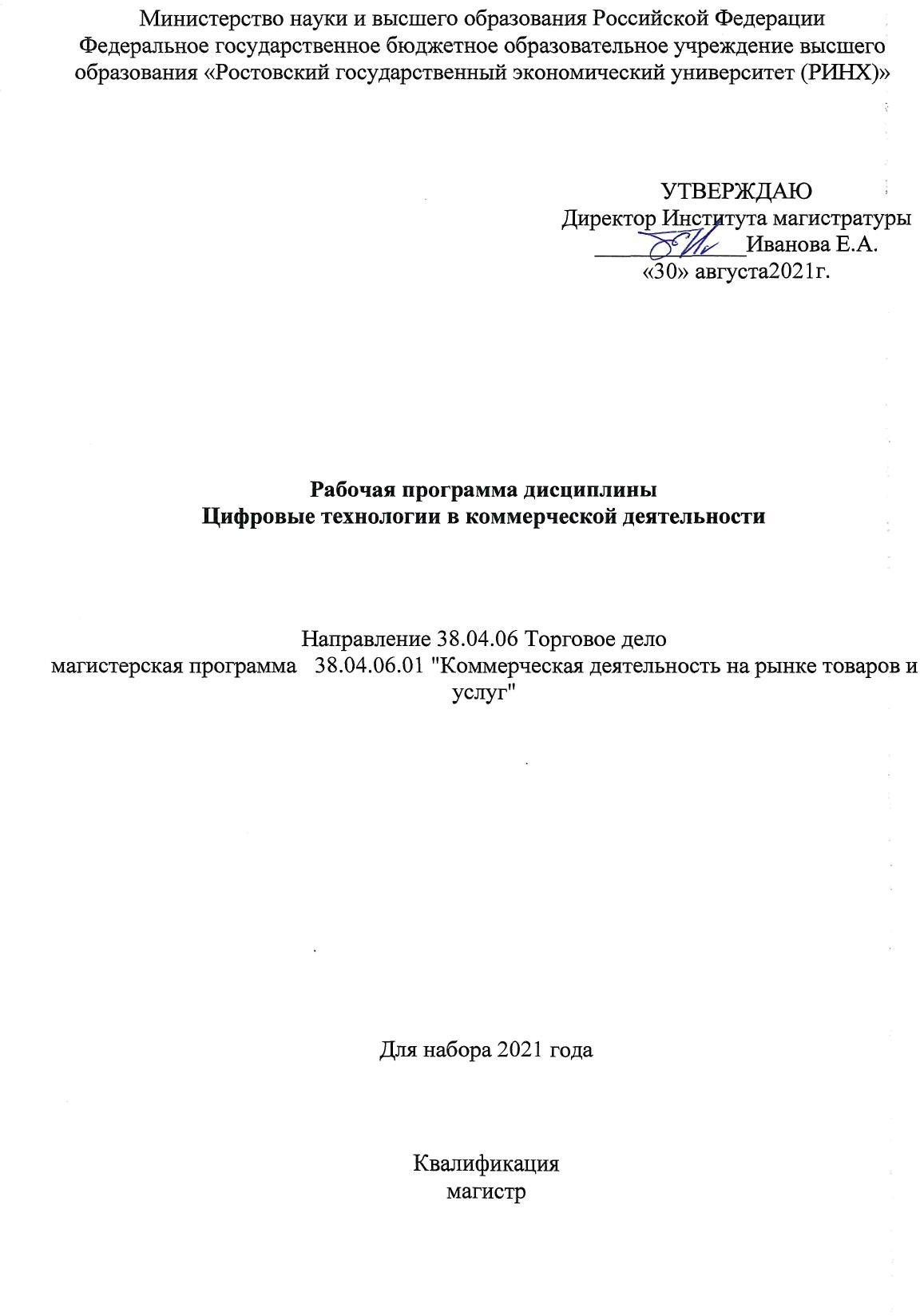 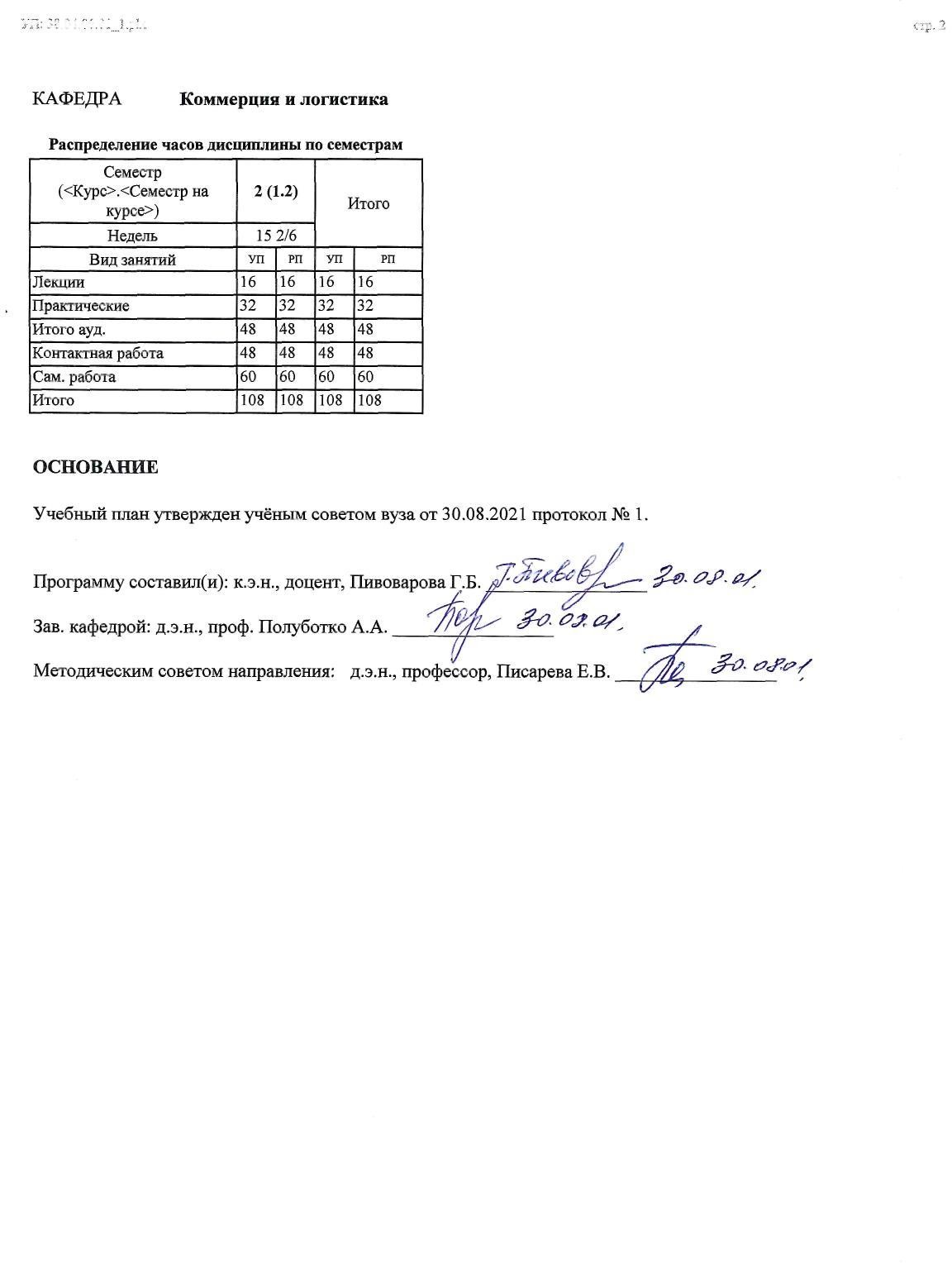 УП: 38.04.06.01_1.plx	стр. 3УП: 38.04.06.01_1.plx	стр. 4УП: 38.04.06.01_1.plx	стр. 5УП: 38.04.06.01_1.plx	стр. 6Приложение 1ФОНД ОЦЕНОЧНЫХ СРЕДСТВОписание показателей и критериев оценивания компетенций на различных этапах их формирования, описание шкал оцениванияПоказатели и критерии оценивания компетенций:1.2. Шкалы оценивания:Текущий контроль успеваемости и промежуточная аттестация осуществляется в рамках накопительной балльно-рейтинговой системы в 100-балльной шкале.50-100 баллов (зачет)0-49 баллов (незачет)Типовые контрольные задания или иные материалы, необходимые для оценки знаний, умений, навыков и (или) опыта деятельности, характеризующих этапы формирования компетенций в процессе освоения образовательной программыВопросы к зачетуОпределение понятия «цифровая экономика»Развитие цифровой экономики. Мировой опыт.Развитие цифровой экономики в России.Теоретические аспекты развития цифровой экономики.Методологические аспекты анализа цифровой экономики.Внедрение цифровых технологий в России.Цели и задачи программы развития цифровой экономики.Цифровая трансформация экономики.Цифровые платформы.Цифровые технологии в области работы с данными.Цифровые технологии в области производства.Цифровые технологии в области взаимодействия с окружающей средой.Технологические тренды в цифровой трансформации промышленности.Электронная торговля.Цифровая трансформация транспорта и логистики.Цифровая трансформация в сфере финансовых услуг.Цифровые системы управления.Цифровизация и появление новых рынков.Роль государства в цифровой экономике.Социально – этические аспекты цифровой экономики.Необходимые условия для развития цифровой экономики.Обеспечение информационной и экономической безопасности.Международное сотрудничество РФ в связи с реализацией программы развития цифровой экономики.Целевые показатели и этапы реализации программы цифровая экономика.Цифровая активность организаций розничной торговли.Факторы, препятствующие переходу розничных организаций к цифровой трансформации.Цифровые технологии как фактор повышения конкурентоспособности компании.Использование цифровых технологий ведущими мировыми торговыми компаниями.Зачетное задание включает 2 вопроса из приведенного перечняКритерии оценивания:50-100 баллов (зачет) - наличие в целом твердых знаний в объеме пройденного курса в соответствии с целями обучения, допускаются отдельные логические и стилистические погрешности, обучающийся усвоил основную литературу, рекомендованную в рабочей программе дисциплины;0-49 баллов (незачет) - ответы не связаны с вопросами, наличие грубых ошибок в ответе, непонимание сущности излагаемого вопроса, неумение применять знания на практике, неуверенность и неточность ответов на дополнительные вопросыТесты письменные и/или компьютерные*1.Банк тестов по разделу 1 «Основные направления цифровой трансформации»Цифровой бизнес строится на основе:а) бизнес-моделей, использующих возможности автоматизации бизнес- процессов и электронные коммуникации на базе интернета;б) систем управления взаимоотношениями с клиентами, объединенных с системами управления цепочками поставок;в) использования баз данных, веб-приложений и облачных сервисов; г) интегрированных систем управления ресурсами предприятия.Синонимом термина «цифровая экономика» не является:а) цифровой капитализм; б) интернет-экономика; в) новая экономика;г) сетевая экономика.Интернет-магазин — это:а) сайт в интернете, обеспечивающий оформление заказов и технологическую поддержку всех этапов выполнения заказов;б) магазин, торгующий цифровыми товарами;в) магазин, имеющий представительский сайт в интернете;г) магазин, использующий для коммуникаций возможности интернета.Для повышения конкурентоспособности бизнеса в интернете на глобальном уровне надо:а) реализовать уникальную бизнес-модель на базе интернет-технологий; б) использовать готовые решения по разработке сайта;в) разработать корпоративный портал;г) использовать только отечественные разработки.OASIS в электронной коммерции — это:а) глобальный консорциум, который управляет разработкой промышленных стандартов электронной коммерции;б) стандарт для обмена деловой информацией;в) крупнейший поставщик интегрированных решений в области электронных платежей;г) название американской фирмы — производителя коммуникационного оборудования для больших интернет-магазинов.Электронная коммерция — это:а) деятельность, направленная на реализацию товаров и услуг с использованием информационных технологий на основе сетевых взаимодействий между покупателем и продавцом;б) система организации рыночной среды в интернете, предоставляющая участникам рыночных отношений готовые программные приложения в области электронной торговли;в) любой вид экономической деятельности, который предприятия и организации осуществляют в интернете;г) любая форма бизнес-процесса, при которой взаимодействие между субъектами рынка происходит электронным образом.Модели доходности электронных торговых площадок не включают в себя:а) доходы от организации взаимодействия продавцов и покупателей с посредниками; б) доходы от осуществленных сделок;в) доходы от организации аукционов; г) доходы от подписки и рекламы.К крупнейшим американским электронным торговым площадкам не относится:а) Alibaba.com', б) Amazon.com', в) Walmart.com', г) eBay.com.Что такое информационный ресурс?а) документированные знания для создания информационных продуктов и предоставления информационных услуг;б) результат интеллектуальной деятельности человека; в) сырье для деятельности информационной индустрии. 10.Что такое информационный продукт?а) информационная услуга, предоставляемая пользователю; б) результат интеллектуальной деятельности человека;в) доведение сведений до пользователя.Информационный рынок — это...а) система экономических, правовых и организационных отношений по торговле продуктами интеллектуального труда на коммерческой основе;б) производство, продажа и покупка ЭВМ и устройств ЭВМ при активном государственном регулировании;в) предоставление платных сетевых услуг, прежде всего, через Интернет.Составляющими информационного рынка являются.а) технические, программные средства и информационные технологии;б )справочные средства о поставщиках информационных продуктов и услуг, а также информационно-правовые документы по информации;в) все перечисленное.2.Банк тестов по разделу «Роль государства в	цифровой экономике» 1.Внешний контур электронного правительства Российской Федерации:а) G2C, G2B. б) G2B, G2G. в). G2G.г). G2C, G2G. д) B2GВнутренний контур электронного правительства Российской Федерации:а) G2C,G2B. б) G2B,G2G. в) G2G.г) G2C,G2G. д) B2G.Услуга, осуществляемая средствами информационно-коммуникационных средств: а) E - услуга.б) E - правительство. в)E - банкинг. г)Поставщики е - услуг. д)Потребители е - услуг.Использование виртуального пространства для совершенствования моделей оказания услуг и повышения эффективности функционирования органов власти и государственных учреждений называется:а) E- услугой.б). E-правительством. в)E - банкингом.г) Поставщиком е-услуг. д)Потребителем е-услуг.Управление банковскими счетами с организацией доступа через Интернет называется:а) E - услугой.б) E - правительством. в) E - банкингом.г)Поставщиком е - услуг. д)Потребителем е - услуг.Название государственных органов, организации и иных хозяйствующих субъектов, предоставляющих услуги средствами ИКТ:а)E - услуга.б)E - правительство. в). E - банкинг.г). Поставщики е - услуг. д). Потребители е - услугГраждане, государственные органы, организации и иные хозяйствующие субъекты использующие услуги е-правительства:а) е - услуга.б ) е-правительство.в) е-банкинг.г) Поставщики е-услуг. д ) Потребители е-услугНеравные возможности в использовании ИКТ различными социальными группами населения ввиду различного уровня образования и доступа к информации называется:а) е- услугой.б) е - правительством. в)е - банкингом.г) Поставщиком е-услуг.д) Информационным неравенством.Межправительственный сектор электронного правительства G2G осуществляета ) взаимодействие между правительством и гражданами. б) правительством и деловыми учреждениями,в ) внутриправительственные связи г ) межгосударственные связи.д) полноценное участие граждан в общественной жизни, открытый доступ к правительственной информации, получение в интерактивном режиме определенных государственных услуг.Цифровая экономика не включает в себя цифровых решений:а) для сравнительных исследований; б) для граждан;в) для бизнеса;г) для органов власти.Формы взаимодействия участников электронного рынка в модели В2С не включают в себя:а) организацию госзакупок через интернет;б) организацию веб-витрин и электронных каталогов;в) торговлю через интернет-магазины и электронные торговые площадки; г) организацию электронных аукционов.Цель создания электронного правительства —а) создание системы, обеспечивающей прямую связь населения с правительством страны. б)создание государственного форумав )создание системы государственных органов, объединенных в одну информационную сеть. г) создание сайта правительствад ) эффективное государственное управление, прозрачность работы государственной власти и разрушение монополии чиновников на информацию.Основу единой интегрированной архитектуры электронного правительства составляют:а) архитектура деятельности, системная архитектуру, техническая архитектурыб ) федеративная архитектура, региональная архитектура, муниципальная архитектуру. в )Системная и региональная архитектура.г) портал, шлюз, репозиторийд )базовые технические сервисы и инструменты.Инструмент описания и стандартизации форматов, процедур, систем всех уровней – этоа) репозиторий. б) порталв ) шлюзг ) типовые технические стандарты. д ) объекты управления.2. Инструкция по выполнениюТест по дисциплине «Цифровые технологии в коммерческой деятельности» состоит из двух модулей, соответствующих разделам тем дисциплины. Первый модуль включает 12 тестовых заданий, второй модуль-14 тестовых заданий. Каждое тестовое задание представляет собой вопрос и варианты ответов.Студенту необходимо выбрать наиболее соответствующий правильному ответу вариант, и отметить нужную букву в матрице ответов. По некоторым вопросам теста имеет место несколько правильных вариантов ответа.Время выполнения теста:-по первому модулю-40 минут;-по второму модулю- 40 минутВ процессе тестирования запрещается использование литературы и посторонней помощи.Критерии оценки:Оценка тестовых заданий производится в соответствии с утвержденными критериями:Максимальная сумма баллов по тестам: 10 баллов ( 2 теста по 5 баллов)Вопросы для собеседования  Раздел 1 «Основные направления цифровой трансформации»1.Технологическое развитие: исторические вехи и современность. 2.Четвертая промышленная революция. Информационная глобализация.3.Влияние цифровых технологий на коммерческую деятельность. Эффективность цифровых технологий. 4.Полная платформа цифровой экономики. Индустрия 4.0.5.Элементы Интернет - вещей как компонент «Индустрии 4.0». 6.Искусственный интеллект, машинное обучение и робототехника. 7.Технология Big data.Технология Блокчейн. Криптовалюта.Цифровая безопасность. Цифровые риски. Проблемы цифровой безопасности.10Виртуальная и дополненная реальность как инструмент цифровойОсновные направления развития цифровых технологий в закупочной и сбытовой деятельности компании.Цифровые технологии в государственных закупках.Показатели эффективности использования цифровых технологий в закупочной и сбытовой деятельности предприятияРазвитие Интернет торговли в эпоху цифровизации.Цифровые платежные системы.Роль поисковых систем в цифровой коммерции.Роль технологии Digital Signage   в коммерческой деятельности.Электронные полки, автоматические кассы в коммерческой деятельности.RFID метки: преимущества и недостатакиРаздел 2 «Роль государства в	цифровой экономике»Государственное регулирование цифровой экономики.Главные приоритеты национальной программы «Цифровая экономика». 3.Цифровизация государственных услуг.4 Цели, задачи и риски развития цифровой экономики в России. Подготовка специалистов в области информационно-коммуникационных технологий. Цифровая грамотность населения.5.Опорная инфраструктура и государственная поддержка.6 Влияние информационной экономики на участников рынка (покупатели, производители, структура коммерческих отношений).Цифровая экономика дальнейшее развитие новой (информационной) коммерции и логистики.Методология (Digital Economy Country Assessment, или DECA) оценки готовности стран к цифровой экономике.Методология ВЭФ и международная бизнес-школа INSEAD в развитии цифровой коммерции и логистики.Показатели, характеризующие развитие цифровой экономики по методологии ОЭСР.Критерии оценки:Оценка 5 баллов выставляется, если   студент:обстоятельно, с достаточной полнотой излагает сущность вопросов экзаменационного билета;дает правильные формулировки, точные определения понятий, законов и терминов;обнаруживает полное понимание материала и может обосновать свой ответ. Может привести примеры, не только данные в учебнике, лекциях, но и подмеченные студентом на экскурсиях и во время прохождения практики, а также демонстрирует знания, полученные из других источников информации (специальные журналы, научные доклады, рефераты, монографии, выставки по профилю специальности, научно-практические конференции и т.д.);свободно владеет материалом, показывая связанность и последовательность в изложении, привлекает при изложении сущности вопросов знания промежуточных учебных дисциплин;кратко, четко и по существу отвечает на вопросы, задаваемые членами комиссии Оценка 4 балла ставится, если студент:дает ответ, удовлетворяющий тем же требованиям, что и для оценки «отлично», но допускает при этом единичные ошибки и неточности, которые сам же уточняет или исправляет после замечаний преподавателя или членов комиссии;Оценка   3 балла ставится, если студент:допускает неточности в формулировке правил, терминов, формулировок, законов;излагает материал недостаточно связанно и последовательно. Оценка 0 баллов ставится, если студент:обнаруживает незнание большей части материала соответствующих вопросов экзаменационного билета, допускает в формулировках определений, понятий и правил неточности и ошибки, искажающие их смысл;беспорядочно и неуверенно излагает содержание материала, сопровождая изложение материала частыми заминками и прерыванием;обнаруживает полное незнание или непонимание материала.Максимальная сумма баллов по собеседованию:   40 баллов (8 тем по 5 баллов)Темы рефератовИнформационная коммерция как современная стадия цивилизационного развития и как экономическая теория информационного общества.Основные стадии цифровой коммерцииИнформационная коммерция как вспомогательная и неотъемлемая часть индустриальной экономики 4 Цифровая коммерция как фактор перерождения индустриальной экономики в постиндустриальную 5 Функции и главные задачи цифровой экономикиБазовая платформа цифровой коммерции, которая отличает ее от традиционных методов хозяйствования.Основные критерии перехода экономики к цифровому типу 8 Факторы сравнения цифровой и индустриальной экономики 9 Этапы внедрения цифровых технологии в коммерциюПризнаки и этапы становления и перехода к цифровому обществуПерспективы развития цифровой экономики в России с позиции коммерции. 12 Показатели измерения «цифровой экономики»13 Основные институты информационной экономики и факторы, влияющие на их результативность 14 Институциональная структура информационной экономики: сущность и основные компоненты 15 Нормативно-правовое регулирование информационной экономики в России16 Основные направления и уровни развития цифровой экономики 17 Электронное правительство. Сущность и эволюция развития18 Факторы выбора национальной стратегии развития электронного правительства 19 Основные этапы формирования и развития электронного правительства20 Сферы применения технологий электронного правительства и уровни взаимодействия субъектов. 21 Субъекты электронного правительства.Эффекты функционирования электронного правительства.Индикаторы оценки уровня развития электронного правительства.Основные направления развития инфраструктуры электронного правительства в России. 25 Лучшие практики формирования и развития электронного правительства: мировой опыт 26 Ключевые направления информатизации в органах государственной власти.27 Основные сложности развития электронного правительства в России. 28 Актуальные мировые тенденции развития электронного правительства. 29 Системный проект развития электронного правительства в России.30 Концепции, программы, стратегии цифровизация государственного и коммерческого сектора. 31 Информационное общество: социально-экономические аспекты формирования и развития.Европейские стратегии и концепции достижения задач цифрового обществаИнформационная экономика как наука: базовые принципы, становление, эволюция, мировой и российский опыт.Информационная экономика как процесс: базовые принципы, становление, эволюция, мировой и российский опыт.Система информационной экономики: понятийно-терминологические конструкты, состав, структура, ролевые функции, задачи, практика построения.Информационные процессы в экономике: базовые принципы, становление, эволюция, мировой и российский опыт, практика.Методика создания автоматизированных информационных систем в коммерции.Критерии оценки:Обучающийся получает за доклад 5 баллов при соблюдении следующих требований:поставлена проблема исследования, обоснована ее актуальность (1 балл);сделан краткий анализ различных точек зрения на рассматриваемую проблему (1 балл);сделаны выводы по исследуемой проблеме (2 балл);обозначена авторская позиция (2балл);использовано не менее пяти литературных источников, соблюдены требования к оформлению работы (1балл).За несоблюдение указанных требований оценка снижается на 1 балл по каждому пункту. Максимальная сумма баллов за доклады: 10 баллов (2 доклада по 5 баллов)Устный опрос по темам дисциплиныСодержит 25 вопрос.Форма опроса – фронтальный/индивидуальный/комбинированный.Задания к устному опросу:Что такое «цифровая экономика»?В чем состоит суть перехода от постиндустриального к информационному обществу?Что такое информационный потенциал, и какими наиболее важными составляющими он характеризуется на современном этапе развития общества?Какие существуют позитивные и негативные факторы психологического влияния информационного общества на личность?Каковы источники формирования   цифровых технологий?Каковы основные этапы формирования цифрового общества?В чем состоит предмет цифровых технологий в коммерции?Каковы основные задачи цифровых технологий в коммерции?В каких правовых и нормативных документах обоснована необходимость формирования единого информационного пространства в России?Какие сервисы Internet можно использовать в закупочной и сбытовой деятельности и почему?Какие Web-сервисы находят в настоящее время наибольшее коммерческое применение?Что можно назвать «электронным правительством»?Какие функции должно выполнять электронное правительство, и на какой основе оно формируется?Какие выгоды от функционирования электронного правительства получают предприниматели страны? От чего зависит уровень этих выгод?Какие аспекты должен содержать подход к обеспечению информационной безопасности, и почему такой подход должен быть комплексным?Как можно охарактеризовать понятие «информационная безопасность», и что оно в себя включает?О каких основных аспектах следует говорить при построении систем корпоративной информационной безопасности?Для чего необходимо формировать политику информационной безопасности, и из каких основных разделов она состоит?Какими путями осуществляется стандартизация подходов к обеспечению информационной безопасности, и какие международные стандарты для этого применяются?С какой целью производится шифрование данных и информации, и на каком уровне работы с информацией это применяется?Направления воздействия цифровой трансформации на экономические и социальные процессы.Полная платформа Индустрии 4.0.Цифровая трансформация – симбиоз масштабных технологических и организационных преобразований.Взаимосвязь потребительского поведения экономических агентов в реальном и цифровом мирах.Критерии оценки:Максимальная сумма баллов по устному опросу: 40   баллов ( 8 тем по 5 баллов)Методические материалы, определяющие процедуры оценивания знаний, умений, навыков и (или) опыта деятельности, характеризующих этапы формирования компетенцийПроцедуры оценивания включают в себя текущий контроль и промежуточную аттестацию. Текущий контроль успеваемости проводится с использованием оценочных средств,представленных в п. 2 данного приложения. Результаты текущего контроля доводятся до сведения студентов до промежуточной аттестации.Промежуточная аттестация проводится в форме зачета. Зачет проводятся после теоретического обучения до начала экзаменационной сессии, во время зачетной недели или на последнем занятии по дисциплине. В результате проведения зачета на основании критериев и показателей оценивания, разработанных преподавателем, студенту выставляется оценка «зачтено» или «не зачтено». Особенностью проведения промежуточной аттестации в форме зачета является возможность формирования итоговой оценки за дисциплину по результатам текущего и рубежного контроля.Результаты процедуры:Результаты проведения процедуры в обязательном порядке проставляютсяпреподавателем в зачетные книжки обучающихся и зачётные ведомости, и представляются в деканат факультета, за которым закреплена образовательная программа. По результатам проведения процедуры оценивания преподавателем делается вывод о результатах промежуточной аттестации по дисциплине.По результатам проведения процедуры оценивания обучающиеся, показавшие неудовлетворительные результаты считаются имеющими академическую задолженность, которую обязаны ликвидировать в соответствии с составляемым индивидуальным графиком.Приложение 2 МЕТОДИЧЕСКИЕ УКАЗАНИЯ ПО ОСВОЕНИЮ ДИСЦИПЛИНЫУчебным планом предусмотрены следующие виды занятий:лекции;практические занятия;В ходе лекционных занятий рассматриваются теоретические аспекты	цифровых технологий в коммерции, даются рекомендации для самостоятельной работы и подготовке к практическим занятиям. В ходе практических занятий углубляются и закрепляются знания студентов	по	ряду рассмотренных	на	лекциях	вопросов,	развиваются навыки	по	ряду	рассмотренных	на лекциях вопросов, развиваются навыки и знания различных методов сбора, анализа и мониторинганеобходимой информацииПри подготовке к практическим занятиям каждый студент должен:изучить рекомендованную учебную литературу;изучить конспекты лекций;подготовить ответы на все вопросы по изучаемой теме;–письменно решить домашнее задание, рекомендованные преподавателем при изучении каждойтемы.По согласованию с	преподавателем	студент	может	подготовить реферат, доклад илисообщение по теме занятия. В процессе подготовки к практическим занятиям студенты могут воспользоваться консультациями преподавателя.Вопросы, не рассмотренные на лекциях и практических занятиях, должны быть изучены студентами в ходе самостоятельной работы. Контроль самостоятельной работы студентов над учебной программой курса осуществляется в ходе занятий методом устного опроса или посредством тестирования. В ходе самостоятельной работы каждый студент обязанпрочитать основную и по возможности дополнительную литературу по   изучаемой   теме, дополнить конспекты лекций недостающим материалом, выписками из рекомендованных первоисточников. Выделить непонятные термины, найти их значение в энциклопедических словарях.Для подготовки к занятиям, текущему контролю и промежуточной аттестации студенты могут воспользоваться электронно-библиотечными системами. Также обучающиеся могут взять на дом необходимую литературу на абонементе университетской библиотеки или воспользоваться читальными залами.Методические рекомендации по написанию реферата , требования к оформлениюРеферат – письменный доклад по определенной теме, в котором собрана информация из одного или нескольких источников.Цель работы над рефератом - углубленное изучение отдельных вопросов из сферы профессиональной деятельности.Рефераты пишутся обычно стандартным языком, с использованием типологизированных речевых оборотов вроде: «важное значение имеет», «уделяется особое внимание», «поднимается вопрос»,«делаем следующие выводы», «исследуемая проблема», «освещаемый вопрос» и т.п. К языковым и стилистическим особенностям рефератов относятся слова и обороты речи, носящие обобщающий характер, словесные клише. У рефератов особая логичность подачи материала и изъяснения мысли, определенная объективность изложения материала.Реферат не копирует дословно содержание первоисточника, а представляет собой новый вторичный текст, создаваемый в результате систематизации и обобщения материала первоисточника, его аналитико- синтетической переработки. Будучи вторичным текстом, реферат составляется в соответствии со всеми требованиями, предъявляемыми к связанному высказыванию: так ему присущи следующие категории: оптимальное соотношение и завершенность (смысловая и жанрово-композиционная). Для реферата отбирается информация, объективно-ценная для всех читающих, а не только для одного автора. Автор реферата не может пользоваться только ему понятными значками, пометами, сокращениями. Работа, проводимая автором для подготовки реферата должна обязательно включать самостоятельное мини-исследование, осуществляемое студентом на материале или художественных текстов по литературе, или архивных первоисточников по истории и т.п. Организация и описание исследования представляет собой очень сложный вид интеллектуальной деятельности, требующий культуры научного мышления, знания методики проведения исследования, навыков оформления научного труда и т.д. Мини-исследование раскрывается в реферате после глубокого, полного обзора научной литературы по проблеме исследования. В зависимости от количества реферируемых источников выделяют следующие виды рефератов:-монографические – рефераты, написанные на основе одного источника;-обзорные – рефераты, созданные на основе нескольких исходных текстов, объединенных общей темой и сходными проблемами исследованияПодготовка реферата состоит из нескольких этапов:Выбор темы из списка тем, предложенных преподавателем.Сбор материала по печатным источникам (книгам и журналам компьютерной тематики), а также по материалам в сети Интернет.Составление плана изложения собранного материала.Оформление текста реферата в текстовом редакторе MS Word.Подготовка	иллюстративного	и	демонстрационного	материала	в MS Power Point (презентация для доклада).Доклад реферата на занятии (реферат должен быть доложен на одном из занятий по графику, составленному преподавателем.).Компоновка материалов реферата для сдачи преподавателю (распечатанный текст, диск с текстовым файлом и файлом презентации).Требования к оформлению текстаОбъем реферата - 5-10 стр. текста.Шрифтосновного текста - Times New Roman Cyr 14 размер.заголовков 1 уровня - Times New Roman Cyr 14 размер (жирный).заголовков 2 уровня - Times New Roman Cyr 12 размер (жирный курсив).Параметры абзаца (основной текст) - отступ слева и справа - 0, первая строка отступ - 1,27 см; межстрочный интервал - одинарный, выравнивание по ширине.Параметры страницы: верхнее и нижнее поля 2,5 см; поле слева - 3,5 см.; поле справа - 2 см. Нумерация страниц - правый нижний угол.Переносы автоматические (сервис, язык, расстановка переносов).Таблицы следует делать в режиме таблиц (добавить таблицу), а не рисовать от руки, не разрывать; если таблица большая, ее необходимо поместить на отдельной странице. Заголовочная часть не должна содержать пустот. Таблицы - заполняются шрифтом основного текста, заголовки строк и столбцов - выделяются жирным шрифтом. Каждая таблица должна иметь название. Нумерация таблиц - сквозная по всему тексту.Рисунки - черно-белые или цветные, формат BMP, GIF, JPG. Нумерация рисунков - сквозная по всему тексту.Формулы - должны быть записаны в редакторе формул. Размер основного шрифта - 12. Формулы должны иметь сквозную нумерацию во всем тексте. Номер формулы размещается в крайней правой позиции в круглых скобках.В конце реферата должен быть дан список литературы (не менее 10 источников, в том числе это могут     быть     и     адреса     сети     Интернет). Библиографическое      описание      (список литературы) регламентировано ГОСТом 7.1-2003 «Библиографическая запись.После окончания работы по подготовке текста реферата необходимо расставить страницы (внизу справа), а затем в автоматическом режиме сформировать оглавление. Оглавление должно быть размещено сразу же после титульной страницы.Требования к оформлению презентации.На титульной странице должно быть помещено название реферата - крупным шрифтом. А также группа и фамилия студента, подготовившего реферат, дата.Вторая страница – интерактивное оглавление (в виде гипертекстовых ссылок). По гипертекстовой ссылке оглавления должен осуществляться переход к соответствующему разделу реферата.В презентации должен быть помещен в основном иллюстративный материал для сопровождения доклада и основные положения доклада.В конце презентации реферата должен быть приведен список использованных источников.Объем презентации – не менее 20 слайдов, время на доклад с использованием презентации – 12-15мин.1. ЦЕЛИ ОСВОЕНИЯ ДИСЦИПЛИНЫ1. ЦЕЛИ ОСВОЕНИЯ ДИСЦИПЛИНЫ1.1формирование у обучающихся комплекса теоретических знаний и базовых практических навыков в области становления, функционирования и развития цифровых технологий в коммерческой деятельности.2. ТРЕБОВАНИЯ К РЕЗУЛЬТАТАМ ОСВОЕНИЯ ДИСЦИПЛИНЫПК-1:Способен проводить научный анализ, теоретико-эмпирические исследования, систематизацию и цифровизацию полученной научно-исследовательской информации в целях обеспечения профессиональной деятельностиВ результате освоения дисциплины обучающийся должен:Знать:Методы научного анализа, теоретико -эмпирических исследований.Методы внедрения цифровых технологий в целях обеспечения коммерческой деятельности.(Соотнесено с индикатором ПК-1.1)Уметь:Проводить научные и теоретико - эмпирические исследования, систематизацию полученной научно- исследовательской информации в целях внедрения цифровых технологий в коммерческую деятельность. .(Соотнесено с индикатором ПК-1.2)Владеть:Навыками проведения научных исследований, навыками реализации стратегий профессиональной деятельности с учетом полученной научно- исследовательской информации. .(Соотнесено с индикатором ПК-1.3)3. СТРУКТУРА И СОДЕРЖАНИЕ ДИСЦИПЛИНЫ3. СТРУКТУРА И СОДЕРЖАНИЕ ДИСЦИПЛИНЫ3. СТРУКТУРА И СОДЕРЖАНИЕ ДИСЦИПЛИНЫ3. СТРУКТУРА И СОДЕРЖАНИЕ ДИСЦИПЛИНЫ3. СТРУКТУРА И СОДЕРЖАНИЕ ДИСЦИПЛИНЫ3. СТРУКТУРА И СОДЕРЖАНИЕ ДИСЦИПЛИНЫКод занятияНаименование разделов и тем /вид занятия/Семестр / КурсЧасовКомпетен- цииЛитератураРаздел 1. Основные направления цифровойтрансформации1.1Тема1. 1. Цифровая экономика в России: состояние и перспективы развития.Определение понятия «цифровая экономика». Развитие цифровой экономики. Мировой опыт. Развитие цифровой экономики в России.Теоретические аспекты развития цифровой экономики.Методологические аспекты анализа цифровой экономики./Лек/22ПК-1Л1.1 Л1.2 Л1.3Л2.1 Л2.21.2Тема 1.1.Определение понятия «цифровая экономика». Развитие цифровой экономики. Мировой опыт. Развитие цифровой экономики в России. Теоретические аспекты развития цифровой экономики. Методологические аспекты анализа цифровой экономики Подготовка рефератов и презентаций по основным вопросам темы с использованием пакета MicrosoftOffice /Пр/24ПК-1Л1.1 Л1.2 Л1.3Л2.1 Л2.21.3Тема 1.1.Определение понятия «цифровая экономика». Развитие цифровой экономики. Мировой опыт. Развитие цифровой экономики в России. Теоретические аспекты развития цифровой экономики. Методологические аспекты анализа цифровой экономики /Ср/28ПК-1Л1.1 Л1.2 Л1.3Л2.1 Л2.21.4Тема 1.2. Цели и задачи программы развития цифровой экономики.Основные задачи программы. Терминология. Внедрение цифровых технологий в России./Лек/22ПК-1Л1.1 Л1.2 Л1.3Л2.1 Л2.21.5Тема 1.2. Цели и задачи программы развития цифровой24ПК-1Л1.1 Л1.2 Л1.3Л2.1экономики.Л2.2Основные задачи программы. Терминология. Внедрениецифровых технологий в России. Подготовка рефератов ипрезентаций по основным вопросам темы сиспользованием пакета MicrosoftOffice/Пр/1.6Тема 1.2. Цели и задачи программы развития цифровой26ПК-1Л1.1 Л1.2 Л1.3Л2.1экономики.Л2.2Основные задачи программы. Терминология. Внедрениецифровых технологий в России./Ср/1.7Тема1. 3. Цифровая трансформация экономики.22ПК-1Л1.1 Л1.2 Л1.3Л2.1Цифровые платформы. Цифровые технологии в областиЛ2.2работы с данными. Цифровые технологии в областипроизводства. Цифровые технологии в областивзаимодействия с окружающей средой. Технологическиетренды в цифровой трансформации промышленности/Лек/1.8Тема 1.3. Цифровая трансформация экономики.24ПК-1Л1.1 Л1.2 Л1.3Л2.1Цифровые платформы. Цифровые технологии в областиЛ2.2работы с данными. Цифровые технологии в областипроизводства. Цифровые технологии в областивзаимодействия с окружающей средой. Технологическиетренды в цифровой трансформации промышленностиПодготовка рефератов и презентаций по основнымвопросам темы с использованием пакета MicrosoftOffice/Пр/1.9Тема 1.3. Цифровая трансформация экономики.28ПК-1Л1.1 Л1.2 Л1.3Л2.1Цифровые платформы. Цифровые технологии в областиЛ2.2работы с данными. Цифровые технологии в областипроизводства. Цифровые технологии в областивзаимодействия с окружающей средой. Технологическиетренды в цифровой трансформации промышленности/Ср/1.10Тема1. 4. Цифровая трансформация экономики.22ПК-1Л1.1 Л1.2 Л1.3Л2.1 Л2.2Электронная торговля. Цифровая трансформация транспорта и логистики. Цифровая трансформация в сфере финансовых услуг. Цифровые системы управления. Цифровизация и появление новых рынков./Лек/1.11Тема1. 4. Цифровая трансформация экономики.24ПК-1Л1.1 Л1.2 Л1.3Л2.1 Л2.2Электронная торговля. Цифровая трансформация транспорта и логистики. Цифровая трансформация в сфере финансовых услуг. Цифровые системы управления. Цифровизация и появление новых рынков. Подготовка рефератов и презентаций по основным вопросам темы с использованием пакета MicrosoftOffice/Пр/1.12Тема1. 4. Цифровая трансформация экономики.28ПК-1Л1.1 Л1.2 Л1.3Л2.1 Л2.2Электронная торговля. Цифровая трансформация транспорта и логистики. Цифровая трансформация в сфере финансовых услуг. Цифровые системы управления. Цифровизация и появление новых рынков/Ср/Раздел 2.	Роль государства в цифровой экономике2.1Тема 2.1.Социально – этические аспекты цифровой22ПК-1Л1.1 Л1.2 Л1.3Л2.1экономикиЛ2.2Необходимые условия для развития цифровой экономики.Международное сотрудничество РФ в связи с реализациейпрограммы развития цифровой экономики./Лек/2.2Тема 2.1.Социально – этические аспекты цифровой24ПК-1Л1.1 Л1.2 Л1.3Л2.1экономикиЛ2.2Необходимые условия для развития цифровой экономики.Международное сотрудничество РФ в связи с реализациейпрограммы развития цифровой экономики. Подготовкарефератов и презентаций по основным вопросам темы сиспользованием пакета MicrosoftOffice/Пр/2.3Тема 2.1.Социально – этические аспекты цифровой28ПК-1Л1.1 Л1.2 Л1.3Л2.1экономикиЛ2.2Необходимые условия для развития цифровой экономики.Международное сотрудничество РФ в связи с реализациейпрограммы развития цифровой экономики./Ср/2.4Тема2. 2. Цифровая активность в коммерции22ПК-1Л1.1 Л1.2 Л1.3Л2.1Цифровые технологии в коммерции. Факторы,Л2.2препятствующие переходу розничных организаций кцифровой трансформации./Лек/2.5Тема 2.2. Цифровая активность в коммерции24ПК-1Л1.1 Л1.2 Л1.3Л2.1Цифровые технологии в коммерции. Факторы,Л2.2препятствующие переходу розничных организаций кцифровой трансформации. Подготовка рефератов ипрезентаций по основным вопросам темы сиспользованием пакета MicrosoftOffice/Пр/2.6Тема 2.2. Цифровая активность в коммерции28ПК-1Л1.1 Л1.2 Л1.3Л2.1Цифровые технологии в коммерции. Факторы,Л2.2препятствующие переходу розничных организаций кцифровой трансформации./Ср/2.7Тема 2.3. Цифровые технологии как фактор повышения22ПК-1Л1.1 Л1.2 Л1.3Л2.1конкурентоспособности компании.Л2.2Использование цифровых технологий ведущимимировыми торговыми компаниями/Лек/2.8Тема2. 3. Цифровые технологии как фактор повышения конкурентоспособности компании.Использование цифровых технологий ведущими мировыми торговыми компаниями Подготовка рефератов и презентаций по основным вопросам темы с использованием пакета MicrosoftOffice24ПК-1Л1.1 Л1.2 Л1.3Л2.1 Л2.2/Пр/2.9Тема 2.3. Цифровые технологии как фактор повышения28ПК-1Л1.1 Л1.2 Л1.3Л2.1конкурентоспособности компании.Л2.2Использование цифровых технологий ведущимимировыми торговыми компаниями/Ср/2.10Тема 2.4. Информационная безопасность22ПК-1Л1.1 Л1.2 Л1.3Л2.1Нормативно-правовые основы информационнойЛ2.2безопасности /Лек/2.11Тема 2.4. Информационная безопасность24ПК-1Л1.1 Л1.2 Л1.3Л2.1Нормативно-правовые основы информационнойЛ2.2безопасности. Подготовка рефератов и презентаций поосновным вопросам темы с использованием пакетаMicrosoftOffice /Пр/2.12Тема 2.4. Информационная безопасность Нормативно-правовые основы информационной безопасности /Ср/26ПК-1Л1.1 Л1.2 Л1.3Л2.1 Л2.22.13/Зачёт/20ПК-1Л1.1 Л1.2 Л1.3Л2.1 Л2.24. ФОНД ОЦЕНОЧНЫХ СРЕДСТВСтруктура и содержание фонда оценочных средств для проведения текущей и промежуточной аттестации представлены в Приложении 1 к рабочей программе дисциплины.5. УЧЕБНО-МЕТОДИЧЕСКОЕ И ИНФОРМАЦИОННОЕ ОБЕСПЕЧЕНИЕ ДИСЦИПЛИНЫ5. УЧЕБНО-МЕТОДИЧЕСКОЕ И ИНФОРМАЦИОННОЕ ОБЕСПЕЧЕНИЕ ДИСЦИПЛИНЫ5. УЧЕБНО-МЕТОДИЧЕСКОЕ И ИНФОРМАЦИОННОЕ ОБЕСПЕЧЕНИЕ ДИСЦИПЛИНЫ5. УЧЕБНО-МЕТОДИЧЕСКОЕ И ИНФОРМАЦИОННОЕ ОБЕСПЕЧЕНИЕ ДИСЦИПЛИНЫ5. УЧЕБНО-МЕТОДИЧЕСКОЕ И ИНФОРМАЦИОННОЕ ОБЕСПЕЧЕНИЕ ДИСЦИПЛИНЫ5.1. Основная литература5.1. Основная литература5.1. Основная литература5.1. Основная литература5.1. Основная литератураАвторы, составителиЗаглавиеИздательство, годКолич-воЛ1.1Гаврилов Л. П.Инновационные технологии в коммерции и бизнесе: учеб. для бакалавровМ.: Юрайт, 201320Л1.2Белов Г. В.Информационные технологии предпринимательства: учеб. пособиеМ.: Академкнига, 200519Л1.3Митрофанова И. В., Рябова И. А., Фетисова О. В., Пьянкова С. Г., Щербина А. Б.Цифровизация экономики: мир, Россия, регионы: монографияМосква, Берлин: Директ- Медиа, 2019https://biblioclub.ru/inde x.php? page=book&id=570917 неограниченный доступ для зарегистрированных пользователей5.2. Дополнительная литература5.2. Дополнительная литература5.2. Дополнительная литература5.2. Дополнительная литература5.2. Дополнительная литератураАвторы, составителиЗаглавиеИздательство, годКолич-воЛ2.1Вестник Ростовского государственного экономического университета (РИНХ), 1996http://www.iprbookshop.r u/61941.html неограниченный доступ для зарегистрированных пользователейЛ2.2Агеева Е. В., Афанасова М. А., Баландина А. С., Балашова Н. В., Баннова К. А.Цифровизация финансово-кредитной сферы в современной России: монографияМосква, Берлин: Директ- Медиа, 2019https://biblioclub.ru/inde x.php? page=book&id=565080 неограниченный доступ для зарегистрированных пользователей5.3 Профессиональные базы данных и информационные справочные системы5.3 Профессиональные базы данных и информационные справочные системы5.3 Профессиональные базы данных и информационные справочные системы5.3 Профессиональные базы данных и информационные справочные системы5.3 Профессиональные базы данных и информационные справочные системыСПС Консультант+СПС Консультант+СПС Консультант+СПС Консультант+СПС Консультант+СПС ГарантСПС ГарантСПС ГарантСПС ГарантСПС ГарантБаза статистических данных Росстата https://gks.ru/databasesБаза статистических данных Росстата https://gks.ru/databasesБаза статистических данных Росстата https://gks.ru/databasesБаза статистических данных Росстата https://gks.ru/databasesБаза статистических данных Росстата https://gks.ru/databases5.4. Перечень программного обеспечения5.4. Перечень программного обеспечения5.4. Перечень программного обеспечения5.4. Перечень программного обеспечения5.4. Перечень программного обеспеченияMicrosoft Office(Word, Power Point)Microsoft Office(Word, Power Point)Microsoft Office(Word, Power Point)Microsoft Office(Word, Power Point)Microsoft Office(Word, Power Point)5.5. Учебно-методические материалы для студентов с ограниченными возможностями здоровья5.5. Учебно-методические материалы для студентов с ограниченными возможностями здоровья5.5. Учебно-методические материалы для студентов с ограниченными возможностями здоровья5.5. Учебно-методические материалы для студентов с ограниченными возможностями здоровья5.5. Учебно-методические материалы для студентов с ограниченными возможностями здоровьяПри необходимости по заявлению обучающегося с ограниченными возможностями здоровья учебно-методические материалы предоставляются в формах, адаптированных к ограничениям здоровья и восприятия информации. Для лиц с нарушениями зрения: в форме аудиофайла; в печатной форме увеличенным шрифтом. Для лиц с нарушениями слуха: в форме электронного документа; в печатной форме. Для лиц с нарушениями опорно-двигательного аппарата: в форме электронного документа; в печатной форме.При необходимости по заявлению обучающегося с ограниченными возможностями здоровья учебно-методические материалы предоставляются в формах, адаптированных к ограничениям здоровья и восприятия информации. Для лиц с нарушениями зрения: в форме аудиофайла; в печатной форме увеличенным шрифтом. Для лиц с нарушениями слуха: в форме электронного документа; в печатной форме. Для лиц с нарушениями опорно-двигательного аппарата: в форме электронного документа; в печатной форме.При необходимости по заявлению обучающегося с ограниченными возможностями здоровья учебно-методические материалы предоставляются в формах, адаптированных к ограничениям здоровья и восприятия информации. Для лиц с нарушениями зрения: в форме аудиофайла; в печатной форме увеличенным шрифтом. Для лиц с нарушениями слуха: в форме электронного документа; в печатной форме. Для лиц с нарушениями опорно-двигательного аппарата: в форме электронного документа; в печатной форме.При необходимости по заявлению обучающегося с ограниченными возможностями здоровья учебно-методические материалы предоставляются в формах, адаптированных к ограничениям здоровья и восприятия информации. Для лиц с нарушениями зрения: в форме аудиофайла; в печатной форме увеличенным шрифтом. Для лиц с нарушениями слуха: в форме электронного документа; в печатной форме. Для лиц с нарушениями опорно-двигательного аппарата: в форме электронного документа; в печатной форме.При необходимости по заявлению обучающегося с ограниченными возможностями здоровья учебно-методические материалы предоставляются в формах, адаптированных к ограничениям здоровья и восприятия информации. Для лиц с нарушениями зрения: в форме аудиофайла; в печатной форме увеличенным шрифтом. Для лиц с нарушениями слуха: в форме электронного документа; в печатной форме. Для лиц с нарушениями опорно-двигательного аппарата: в форме электронного документа; в печатной форме.6. МАТЕРИАЛЬНО-ТЕХНИЧЕСКОЕ ОБЕСПЕЧЕНИЕ ДИСЦИПЛИНЫ (МОДУЛЯ)Помещения для проведения всех видов работ, предусмотренных учебным планом, укомплектованы необходимой специализированной учебной мебелью и техническими средствами обучения.Дляпроведениялекционныхзанятийиспользуетсядемонстрационноеоборудование7. МЕТОДИЧЕСКИЕ УКАЗАНИЯ ДЛЯ ОБУЧАЮЩИХСЯ ПО ОСВОЕНИЮ ДИСЦИПЛИНЫ (МОДУЛЯ)Методические указания по освоению дисциплины представлены в Приложении 2 к рабочей программе дисциплины.ЗУН, составляющие компетенциюПоказатели оцениванияКритерии оцениванияСредства оцениванияПК-1:Способен проводить научный анализ, теоретико-эмпирические исследования, систематизацию и цифровизацию полученной научно-исследовательской информации в целях обеспеченияпрофессиональной деятельностиПК-1:Способен проводить научный анализ, теоретико-эмпирические исследования, систематизацию и цифровизацию полученной научно-исследовательской информации в целях обеспеченияпрофессиональной деятельностиПК-1:Способен проводить научный анализ, теоретико-эмпирические исследования, систематизацию и цифровизацию полученной научно-исследовательской информации в целях обеспеченияпрофессиональной деятельностиИзложение методов научного анализа, теоретико-эмпирических исследований и способов внедрения цифровых технологий в целях обеспечения эффективности коммерческой деятельностиполнота	исодержательность ответа на изучаемые вопросы;		умение анализировать, сравнивать, обобщать, конкретизировать		и систематизировать изученный	материал; владение категориальным аппаратом;		умение аргументировано		и доказательно обосновывать			своюпозицию;		умение пользоваться дополнительной литературой			при подготовке к занятиям; умение участвовать в дискуссии				по проблемным вопросам изучаемой дисциплины;		умение свободно	выполнять задания, предусмотренныепрограммой дисциплиныВопросы к зачету ( 1-28);Знать: Методы научного анализа, теоретико-эмпирическихИзложение методов научного анализа, теоретико-эмпирических исследований и способов внедрения цифровых технологий в целях обеспечения эффективности коммерческой деятельностиполнота	исодержательность ответа на изучаемые вопросы;		умение анализировать, сравнивать, обобщать, конкретизировать		и систематизировать изученный	материал; владение категориальным аппаратом;		умение аргументировано		и доказательно обосновывать			своюпозицию;		умение пользоваться дополнительной литературой			при подготовке к занятиям; умение участвовать в дискуссии				по проблемным вопросам изучаемой дисциплины;		умение свободно	выполнять задания, предусмотренныепрограммой дисциплиныТ (М1 1,2,5);О (1,2,3,4,5,6,7,710,11,12,13,19исследований. МетодыИзложение методов научного анализа, теоретико-эмпирических исследований и способов внедрения цифровых технологий в целях обеспечения эффективности коммерческой деятельностиполнота	исодержательность ответа на изучаемые вопросы;		умение анализировать, сравнивать, обобщать, конкретизировать		и систематизировать изученный	материал; владение категориальным аппаратом;		умение аргументировано		и доказательно обосновывать			своюпозицию;		умение пользоваться дополнительной литературой			при подготовке к занятиям; умение участвовать в дискуссии				по проблемным вопросам изучаемой дисциплины;		умение свободно	выполнять задания, предусмотренныепрограммой дисциплины,20,21).внедрения цифровыхИзложение методов научного анализа, теоретико-эмпирических исследований и способов внедрения цифровых технологий в целях обеспечения эффективности коммерческой деятельностиполнота	исодержательность ответа на изучаемые вопросы;		умение анализировать, сравнивать, обобщать, конкретизировать		и систематизировать изученный	материал; владение категориальным аппаратом;		умение аргументировано		и доказательно обосновывать			своюпозицию;		умение пользоваться дополнительной литературой			при подготовке к занятиям; умение участвовать в дискуссии				по проблемным вопросам изучаемой дисциплины;		умение свободно	выполнять задания, предусмотренныепрограммой дисциплиныС	(М1	6,7,8технологий в целяхИзложение методов научного анализа, теоретико-эмпирических исследований и способов внедрения цифровых технологий в целях обеспечения эффективности коммерческой деятельностиполнота	исодержательность ответа на изучаемые вопросы;		умение анализировать, сравнивать, обобщать, конкретизировать		и систематизировать изученный	материал; владение категориальным аппаратом;		умение аргументировано		и доказательно обосновывать			своюпозицию;		умение пользоваться дополнительной литературой			при подготовке к занятиям; умение участвовать в дискуссии				по проблемным вопросам изучаемой дисциплины;		умение свободно	выполнять задания, предусмотренныепрограммой дисциплины11,12,13,14,15,16,17,18,19обеспечения коммерческойдеятельности.Изложение методов научного анализа, теоретико-эмпирических исследований и способов внедрения цифровых технологий в целях обеспечения эффективности коммерческой деятельностиполнота	исодержательность ответа на изучаемые вопросы;		умение анализировать, сравнивать, обобщать, конкретизировать		и систематизировать изученный	материал; владение категориальным аппаратом;		умение аргументировано		и доказательно обосновывать			своюпозицию;		умение пользоваться дополнительной литературой			при подготовке к занятиям; умение участвовать в дискуссии				по проблемным вопросам изучаемой дисциплины;		умение свободно	выполнять задания, предусмотренныепрограммой дисциплины);С (М2 - 6,7);Уметь: Проводить научные и теоретико - эмпирическиеИспользование проведенных научные и теоретико -полнота	исодержательность ответа на изучаемые вопросы;		умение анализировать, сравнивать, обобщать, конкретизировать		и систематизировать изученный	материал; владение категориальным аппаратом;		умение аргументировано		и доказательно обосновывать			своюпозицию;		умение пользоваться дополнительной литературой			при подготовке к занятиям; умение участвовать в дискуссии				по проблемным вопросам изучаемой дисциплины;		умение свободно	выполнять задания, предусмотренныепрограммой дисциплиныВопросы к зачету ( 1-28); Т (М1 3,6);исследования,эмпирические исследования,полнота	исодержательность ответа на изучаемые вопросы;		умение анализировать, сравнивать, обобщать, конкретизировать		и систематизировать изученный	материал; владение категориальным аппаратом;		умение аргументировано		и доказательно обосновывать			своюпозицию;		умение пользоваться дополнительной литературой			при подготовке к занятиям; умение участвовать в дискуссии				по проблемным вопросам изучаемой дисциплины;		умение свободно	выполнять задания, предусмотренныепрограммой дисциплиныО (5,6,7,8,10,11,14,15,22,23).систематизацию полученнойполученных для внедренияполнота	исодержательность ответа на изучаемые вопросы;		умение анализировать, сравнивать, обобщать, конкретизировать		и систематизировать изученный	материал; владение категориальным аппаратом;		умение аргументировано		и доказательно обосновывать			своюпозицию;		умение пользоваться дополнительной литературой			при подготовке к занятиям; умение участвовать в дискуссии				по проблемным вопросам изучаемой дисциплины;		умение свободно	выполнять задания, предусмотренныепрограммой дисциплиныС (М1 9,10);научно- исследовательскойцифровых технологий вполнота	исодержательность ответа на изучаемые вопросы;		умение анализировать, сравнивать, обобщать, конкретизировать		и систематизировать изученный	материал; владение категориальным аппаратом;		умение аргументировано		и доказательно обосновывать			своюпозицию;		умение пользоваться дополнительной литературой			при подготовке к занятиям; умение участвовать в дискуссии				по проблемным вопросам изучаемой дисциплины;		умение свободно	выполнять задания, предусмотренныепрограммой дисциплиныС (М2 9);информации в целяхвнедрения цифровыхкоммерческую деятельность.полнота	исодержательность ответа на изучаемые вопросы;		умение анализировать, сравнивать, обобщать, конкретизировать		и систематизировать изученный	материал; владение категориальным аппаратом;		умение аргументировано		и доказательно обосновывать			своюпозицию;		умение пользоваться дополнительной литературой			при подготовке к занятиям; умение участвовать в дискуссии				по проблемным вопросам изучаемой дисциплины;		умение свободно	выполнять задания, предусмотренныепрограммой дисциплиныР (1,2,3,4 ,5,6,7,8);технологий в коммерческуюполнота	исодержательность ответа на изучаемые вопросы;		умение анализировать, сравнивать, обобщать, конкретизировать		и систематизировать изученный	материал; владение категориальным аппаратом;		умение аргументировано		и доказательно обосновывать			своюпозицию;		умение пользоваться дополнительной литературой			при подготовке к занятиям; умение участвовать в дискуссии				по проблемным вопросам изучаемой дисциплины;		умение свободно	выполнять задания, предусмотренныепрограммой дисциплиныдеятельность.полнота	исодержательность ответа на изучаемые вопросы;		умение анализировать, сравнивать, обобщать, конкретизировать		и систематизировать изученный	материал; владение категориальным аппаратом;		умение аргументировано		и доказательно обосновывать			своюпозицию;		умение пользоваться дополнительной литературой			при подготовке к занятиям; умение участвовать в дискуссии				по проблемным вопросам изучаемой дисциплины;		умение свободно	выполнять задания, предусмотренныепрограммой дисциплиныВладеть: НавыкамиОвладение навыками проведения научныхполнота	исодержательность ответа на изучаемые вопросы;		умение анализировать, сравнивать, обобщать, конкретизировать		и систематизировать изученный	материал; владение категориальным аппаратом;		умение аргументировано		и доказательно обосновывать			своюпозицию;		умение пользоваться дополнительной литературой			при подготовке к занятиям; умение участвовать в дискуссии				по проблемным вопросам изучаемой дисциплины;		умение свободно	выполнять задания, предусмотренныепрограммой дисциплиныВопросы к зачету ( 1-28); Т (М1 9,10,11,12);проведения научныхисследований, навыкамиполнота	исодержательность ответа на изучаемые вопросы;		умение анализировать, сравнивать, обобщать, конкретизировать		и систематизировать изученный	материал; владение категориальным аппаратом;		умение аргументировано		и доказательно обосновывать			своюпозицию;		умение пользоваться дополнительной литературой			при подготовке к занятиям; умение участвовать в дискуссии				по проблемным вопросам изучаемой дисциплины;		умение свободно	выполнять задания, предусмотренныепрограммой дисциплиныО (9,10,11,24).исследований, навыкамиреализации стратегийполнота	исодержательность ответа на изучаемые вопросы;		умение анализировать, сравнивать, обобщать, конкретизировать		и систематизировать изученный	материал; владение категориальным аппаратом;		умение аргументировано		и доказательно обосновывать			своюпозицию;		умение пользоваться дополнительной литературой			при подготовке к занятиям; умение участвовать в дискуссии				по проблемным вопросам изучаемой дисциплины;		умение свободно	выполнять задания, предусмотренныепрограммой дисциплиныРреализации стратегийпрофессиональной деятельностиполнота	исодержательность ответа на изучаемые вопросы;		умение анализировать, сравнивать, обобщать, конкретизировать		и систематизировать изученный	материал; владение категориальным аппаратом;		умение аргументировано		и доказательно обосновывать			своюпозицию;		умение пользоваться дополнительной литературой			при подготовке к занятиям; умение участвовать в дискуссии				по проблемным вопросам изучаемой дисциплины;		умение свободно	выполнять задания, предусмотренныепрограммой дисциплины(9,10,11,12,13,14,15,16.31,36профессиональнойдеятельности с учетомполученной научно- исследовательскойс учетом полученной научно-исследовательской информацииполнота	исодержательность ответа на изучаемые вопросы;		умение анализировать, сравнивать, обобщать, конкретизировать		и систематизировать изученный	материал; владение категориальным аппаратом;		умение аргументировано		и доказательно обосновывать			своюпозицию;		умение пользоваться дополнительной литературой			при подготовке к занятиям; умение участвовать в дискуссии				по проблемным вопросам изучаемой дисциплины;		умение свободно	выполнять задания, предусмотренныепрограммой дисциплины);С (М1 1,2,3,4,5);С (М2 10);информацииполнота	исодержательность ответа на изучаемые вопросы;		умение анализировать, сравнивать, обобщать, конкретизировать		и систематизировать изученный	материал; владение категориальным аппаратом;		умение аргументировано		и доказательно обосновывать			своюпозицию;		умение пользоваться дополнительной литературой			при подготовке к занятиям; умение участвовать в дискуссии				по проблемным вопросам изучаемой дисциплины;		умение свободно	выполнять задания, предусмотренныепрограммой дисциплины№Процент правильных ответовОценка по общепринятой шкале190-100%Отлично270-89%хорошо330-69%удовлетворительно40-29%неудовлетворительно- оценка	5	баллов выставляется обучающемуся, еслиизложенный материал фактически верен, наличие глубоких исчерпывающих знаний в объеме пройденной программы дисциплины в соответствии с поставленными программой курса целями и задачами обучения; правильные, уверенные действия по применению полученных знаний на практике, грамотное илогически стройное изложение материала при ответе, усвоение основной и знакомство с дополнительной литературой- оценка	4	балла выставляется обучающемуся		при наличиитвердых и достаточно полных знаний в объеме пройденной программы дисциплины в соответствии с целями обучения, студент четко излагает материал, однако студентом допускаются отдельные логические и стилистические погрешности, студент усвоил основную литературу, рекомендованную в рабочей программе дисциплины;оценка	3	балла выставляется обучающемуся		при наличии втвердых знаний в объеме пройденного курса в соответствии с целями обучения, изложение ответов с отдельными ошибками, уверенно исправленными после дополнительных вопросов; правильные в целом действия по применению знаний на практике;оценка	0	баллов выставляется обучающемуся, еслиесли его ответы не связаны с вопросами, студент допускает наличие грубых ошибок в ответе, не понимает сущности излагаемого вопроса, не умеет применять знания на практике, неуверенность и неточность ответов на дополнительные и наводящие вопросы